Publicado en Madrid el 09/07/2020 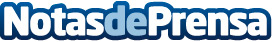 Abierto el plazo de las becas formativas para personas con discapacidad de Fundación Adecco-General AssemblyLos alumnos tendrán la oportunidad de orientar su carrera hacia el campo de la programación en HTML, CSS y Java Script, adquiriendo una formación muy específica y altamente demandada por las empresas del sector tecnológicoDatos de contacto:Autor914115868Nota de prensa publicada en: https://www.notasdeprensa.es/abierto-el-plazo-de-las-becas-formativas-para Categorias: Sociedad Solidaridad y cooperación Recursos humanos http://www.notasdeprensa.es